Der BackpulvervulkanMaterialien: 		Pneumatische Wanne oder Pappteller, Becherglas (50ml), Geschirrspülmittel, BackpulverChemikalien:		Zitronenessenz Durchführung: 		Es wird in ein Becherglas daumenhoch Backpulver gegeben und etwas Spülmittel hinzugefügt. Anschließend wird Zitronensäure hinzugetropft.		Beobachtung:	Es ist eine starke Gasentwicklung zu erkennen. Der Schaum quillt über den Becherglasrand.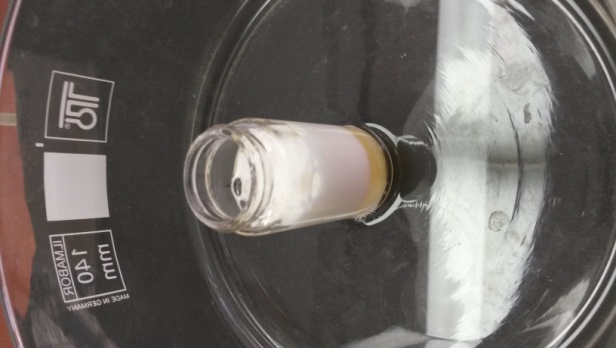 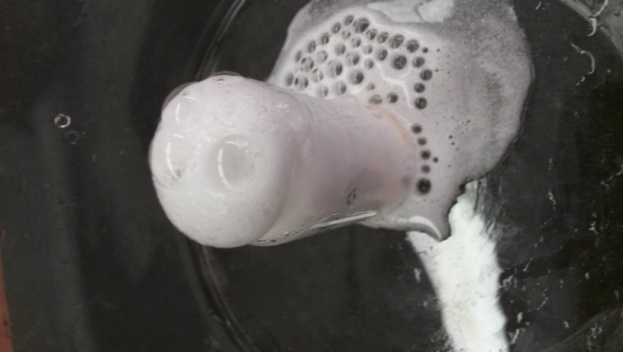 Abb. 2 -  Ablauf der Reaktion mit Gasentwicklung.Deutung:	Backpulver besteht zum größten Teil aus Natriumhydrogencarbonat. Dieses  reagiert mit Citronensäure zu Natriumcitrat, Wasser und Kohlenstoffdioxid.Entsorgung:	 Die Lösungen können im Abfluss entsorgt werden. Literatur:		Nach:W. Wagner, http://daten.didaktikchemie.uni-bayreuth.de/s_didaktik/alltag/02_backpulver_l.htm  (Zuletzt abgerufen am 09.08.2015 um 20:30 Uhr).